DecemberDecemberDecemberDagDatumUur / Groep / activiteitV1Groep 3: zwemmen 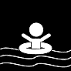 Z2Z3M410.00-14.30: groep 4,5 – speelgoedmuseum (Mechelen) 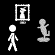 D5Sinterklaas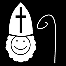 W6D7Nm: LS – Schaatsen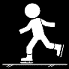 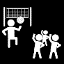 15.30-16.30: Sportsnack: groep  7,8,9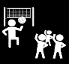 Middagsport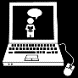 Webinar ‘Kleuters in ontwikkeling’V8Jarigen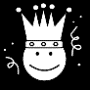 Z9Z10M11Soep voor de kinderen (gesponsord door De Vriendenkring)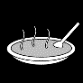 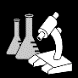 15.55-17.00: LS – mad science (voor wie is ingeschreven)D12W13D14Middagsport gr 7,8 en 9 (Voetbal)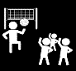 V15Iedereen – kerstmarkt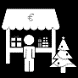 Z16Z17M1810.00-11.00: Groep 0 – kijkmoment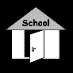 15.55-17.00: LS – mad science (voor wie is ingeschreven)D19W20D21Iedereen – kerstviering in de kerk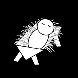 Middagsport gr 4, 5 en 6 (voetbal)V22kerstfeestjes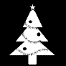 Z23Z24M25Kerstmis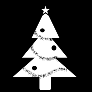 KerstvakantieD26W27D28V29Z30Z31Oudejaarsavond 